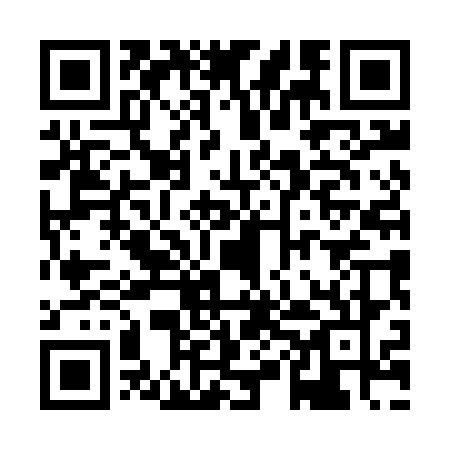 Prayer times for De Preekboom, BelgiumWed 1 May 2024 - Fri 31 May 2024High Latitude Method: Angle Based RulePrayer Calculation Method: Muslim World LeagueAsar Calculation Method: ShafiPrayer times provided by https://www.salahtimes.comDateDayFajrSunriseDhuhrAsrMaghribIsha1Wed3:506:181:445:469:1011:272Thu3:476:171:445:479:1111:303Fri3:436:151:435:489:1311:334Sat3:406:131:435:489:1511:365Sun3:366:111:435:499:1611:396Mon3:326:091:435:509:1811:437Tue3:296:081:435:509:1911:468Wed3:296:061:435:519:2111:499Thu3:286:041:435:529:2311:5010Fri3:276:031:435:529:2411:5111Sat3:276:011:435:539:2611:5212Sun3:266:001:435:539:2711:5213Mon3:255:581:435:549:2911:5314Tue3:255:571:435:559:3011:5415Wed3:245:551:435:559:3211:5416Thu3:245:541:435:569:3311:5517Fri3:235:521:435:569:3511:5618Sat3:225:511:435:579:3611:5619Sun3:225:501:435:579:3711:5720Mon3:215:481:435:589:3911:5721Tue3:215:471:435:589:4011:5822Wed3:215:461:435:599:4111:5923Thu3:205:451:436:009:4311:5924Fri3:205:441:446:009:4412:0025Sat3:195:421:446:019:4512:0126Sun3:195:411:446:019:4712:0127Mon3:195:401:446:029:4812:0228Tue3:185:391:446:029:4912:0229Wed3:185:391:446:039:5012:0330Thu3:185:381:446:039:5112:0331Fri3:185:371:446:049:5212:04